AVANT DEMARRAGE MOTEURPortes………………………………………….FERMEES Sécurité………………………….....................EN PLACE Ceintures……………………………………...AJUSTEES Quantité carburant ……………………….........VERIFIEE Volets………………………………………….RENTRES VHF………………………………..............................OFFTranspondeur…………………………………………OFFDEMARRAGE MOTEURRobinet carburant……………………………………...ON MASTER ……………………… ……….....................ON Starter moteur ..............................................…...........TIREFreins…………………………………………….SERRES Gaz ……………………………………..............REDUITS Magnétos ……………………………………………....ON Démarreur……………………………….........ACTIONNE Régime moteur…………………………………1800 RPM Starter…………………………………………REPOUSSEAVANT ROULAGEVHF……………………………………………….........ON Transpondeur ……………………………......................ON Eclairages extérieurs……………………………………ON Instruments moteur ……………………….........VERIFIESAVANT ALIGNEMENT ET DECOLLAGESécurité parachute…………………………........RETIREE Portes ………………………………….VERROUILLEES Ceintures ………………………………........BOUCLEES Commandes de vol …………………………..ESSAYEES Starter ………………………………………..REPOUSSEDECOLLAGE STANDARDVolets …………………………………………CRAN 1/2 Commande airbox………………………………...FROID Moteur ………………………………….......PLEIN GAZ Hélice…………………………………….......PETIT PAS Régime ……………………………………….5800 RPM Rotation……………………………………….....60 Km/h Montée…………………………………………100 Km/hDECOLLAGE COURTAppliquer de la pression aux freinsCommande airbox…………………………………FROID Volets ………………………………………….........FULL Régime moteur ………………………………...5800 RPM Hélice …………………………………………PETIT PAS Freins …………………………………………RELACHES Rotation……………………………………………50 Km/h Montée…………………………………………… 70 Km/hCROISIEREVolets…………………………………………RENTRES Régime moteur ……………………………….5500 RPM Hélice…………………………………………..REGLEEMoteur  …………………………………........PLEIN GAZRégime……………………………………........5800 RPMRégime moteur …..............................................4000 RPMMagnétos …………………………………….ESSAYEES Régime de ralenti…………………………........1800 RPM Altimètre……………………………….. …...........REGLE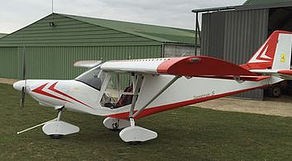 PROCEDURES NORMALESET PROCEDURES URGENCEITC   SAVANNAH SCE DOCUMENT NE REMPLACE PAS LE MANUEL DE VOLAPPROCHE ET ATTERRISSAGEDESCENTE NORMALEVitesse ………………………………………..90 Km/h commande airbox …………………………….CHAUD Volets………………………………………..CRAN 1/2 Vitesse ……………………………………......70 Km/h Volets……………………………………………..FULLDESCENTE VENT DE TRAVERSVitesse d’approche…………………………..100 Km/h commande airbox .................................…........CHAUDVolets………………………………………..CRAN 1/2 Vitesse ………………………………………...80 Km/hGarder le manche au vent et pied contraireAPRES ATTERRISSAGEVolets………………………………………..RENTRESGarder le manche secteur arrièreARRET MOTEURRégime moteur ………………………….......RALENTIGarder le manche secteur arrière  pendant deux minutesVHF ………………………………………………..OFF Transpondeur……………………………….............OFF Eclairage extérieur…………………….....................OFFMagnétos ………………………………..................OFF Interrupteur Master…………………………….......OFF Sécurité parachute ………………………….EN PLACEVISITE PREVOLPoste de pilotageManuel de vol et d’entretien : dans le compartiment bagages Témoin réserve de carburant : vérifier son fonctionnement Niveau essence : contrôler à travers l’indicateur à vue Moteur de trim : vérifier son fonctionnementInterrupteurs magnétos, les deux sur OFF Interrupteur MASTER sur OFF Interrupteurs VHF /Transpondeur sur OFF.Demi-voilure gaucheVérification de l’attache avant de l’aile du fuselage Vérification de l’attache arrière de l’aile du fuselage Haubans du fuselage : contrôler l’état des attaches Haubans de l’aile : contrôler l’état des attachesCharnières des flaperons: contrôler la présence des goupilles dans les boulons, l’état des charnières et l’absence de jeuxvérifier l’absence de dommages sur le bord de fuiteCommande des flaperons : vérifier l'état des attaches entre la biellette et le guignol de commande :contrôler l’état du bord d’attaque , l’absence de criques au niveau des rivets et des brides d’attache :vérifier le raccordement entre le volet extérieur et le volet intérieur ainsi que l’intégrité des guignols.Tube de Pitot : enlever la protection (si présent) Vérifier la bonne fermeture du bouchon du réservoir.Train principal gauchePneus : contrôle de l’usure et de la pression de gonflage Carénage : en vérifier la fixation.Fuselage arrière.Rivets : présence de tous les rivets et absence de criques au niveau des trous sur les revêtementsPanneau de contrôle : enlever le panneau et vérifier l’absence de criques contrôler l’intégralité des biellettes de commande et des guignolsPatin de queue : vérifier la correcte fixation Purger le réservoir central.Empennage horizontal.Stabilisateur : état des attaches arrière et des brides charnières Élévateur : état du bord de fuite et des brides des charnières Charnières de l’élévateur : présence goupilles et absence de jeu Commande de l’élévateur : vérifier l’état du raccordement entre les brides de la charnière centrale et les câbles de commande.Empennage verticalDérive : état des attaches arrière et des brides des charnières Gouverne : état du bord de fuite et de l’attache des charnières Charnières  gouverne : présence des goupilles et absence de jeuxCommandes de la gouverne : contrôle de l’état des raccordements entre les câbles et le guignol ainsi que de la présence des goupilles.VISITE PREVOLDemi-voilure droiteVérification de l’attache avant de l’aile du fuselage Vérification de l’attache arrière de l’aile du fuselage Haubans du fuselage : contrôler l’état des attaches Haubans de l’aile : contrôler l’état des attachesCharnières des flaperons : contrôler la présence des goupilles dans les boulons, l’état des charnières et l’absence de jeuxvérifier l’absence de dommages sur le bord de fuite Commande des flaperons : vérifier l'état des attaches entre la biellette et le guignol de commandecontrôler l’état du bord d’attaque , l’absence de criques au niveau des rivets et des brides d’attachevérifier l’attache entre le volet extérieur et le volet intérieur ainsi que l’état des guignolsCircuit de retour carburant : vérifier l’absence d’obstructions Bouchons : vérifier la bonne fermeture du bouchon du réservoir.Train principal droitPneus : contrôle de l’usure et de la pression de gonflage Carénage (si installé) : en vérifier la fixation.Capots : Enlever les capots et vérifier les points suivants :Absence de criques sur le carter moteur L’état des silentblocsAbsence de criques et de plis sur les tubes du bâti moteur ainsi que l’état des souduresL’état du système d’échappementAbsence de points de frottement sur toutes les duritesLe niveau du liquide de refroidissement et l’état du système correspondantLe niveau de l’huile moteur et l’état du système correspondant L’état du circuit carburantEtat des filtres huile, essence et air L’état du système d’allumageContrôler l’absence d’obstructions et la propreté des prises d’air du radiateur d’eau et d’huile, des trous de passage de l’air aux cylindres et aux carburateursFermer les capots.HéliceVérifier l’absence de criques sur les pales Vérifier l’absence de criques sur le moyeuSystème carburantVérifier le fonctionnement de la ligne de retour carburant Allumer la pompe électrique et vérifier que la pression du carburant atteint une valeur de presque 5 PSI, ensuite éteindre la pompe et contrôler que la pression diminue lentementPurger le réservoir central ; l’essence doit apparaître limpide et dépourvue d’impuretés et d’eauPANNE MOTEUR PENDANT LE DÉCOLLAGEEn cas d’une piste assez longue pour arrêter l'avionFreiner normalement pour arrêter l’avion.En cas d’une piste trop courte pour arrêter l'avion :Freiner à fondFermer le robinet du carburantDéconnecter les magnétosPositionner l’interrupteur général sur OFFManette des gaz au minimumPANNE MOTEUR APRÈS LE DÉCOLLAGEREGIME MOTEUR RPMFaire en sorte que l’avion atteigneVolets 1/2 (position de décollage)Fermer le robinet du carburantDéconnecter les magnétos70 Km/hCONSOMATION L/HDECOLLAGE :	24 MAXI CONTINU :  22.6Positionner l’interrupteur général sur OFFSe diriger vers une zone où l’atterrissage est possiblePANNE MOTEUR PENDANT LE VOLFaire en sorte que l’avion atteigne 100 Km/hVolets à 0°Vérifier le contenu des réservoirs à travers l’indicateur à vueVérifier que les deux magnétos se trouvent sur ONActionné la commande d’AIRBOX vers chaudActionner la pompe électrique carburantGarder la manette des gaz en position mi ouverteEssayer de redémarrer le moteurSi le moteur repart, reprendre les paramètres de vol standards, autrement se préparer à un atterrissage d’urgence.PERTE SOUDAINE DE PUISSANCEVérifier le contenu des réservoirs à travers l’indicateur à vueVérifier que le robinet essence est ouvertVérifier que le starter est ferméVérifier que les deux magnétos se trouvent sur ON.GIVRAGE CARBURATEURSIL faut absolument éviter toute situation pouvant favoriser la formation de glace dans les carburateurs. La glace peut se former lorsque les conditions météorologiques y sont favorables.Dans cas, il est nécessaire de :Tirer complètement la commande Airbox sur chaudFaire en sorte que le moteur atteigne le maximum de tours.Réduire la puissanceContrôler les instruments moteursAnalyser le problèmeAtterrir dès que possiblePANNE DE L’ALTERNATEURPositionner l’interrupteur MASTER sur OFFAtterrir sur le terrain d'aviation le plus procheIl faut se rappeler qu'en débranchant l'interrupteur MASTER avant d'atterrir, tous les instruments électriques sont désactivésCARACTERISTIQUESLONGUEUR	6.60MENVERGURE	9.00MLARGEUR FUSELAGE	1.10MMASSE A VIDE	274KGMASSE A VIDE MAXI AUTORISEE	286KGMASSE MAXI AU DECOLLAGE avec parachute 450KG MASSE MAXI TESTEE PAR LE CONSTRUCTEUR 560KG RESERVOIRS DANS LES AILES + RESEVERVE     78LPERFORMANCESVITESSE MINI	45KM/HVITESSE MAXI	180KM/HVITESSE CROISIERE	160KM/HVNE	210KM/HFINESSE	10DECOLLAGEDISTANCE DE ROULAGE VOLET 0°	60M DISTANCE DE ROULAGE 1 CRAN DE VOLET	60M DISTANCE DE ROULAGE 2 CRANS DE VOLET          50MATTERRISSAGEDISTANCE DE ROULAGE VOLET 0°	90M DISTANCE DE ROULAGE 1 CRAN DE VOLET	80M DISTANCE DE ROULAGE 2 CRANS DE VOLET           60MFEU AU MOTEURAu solFermer le robinet carburantOuvrir complètement la manette des gazÉteindre la pompe électrique carburantPositionner les deux magnétos sur OFFPositionner l’interrupteur principale MASTER sur OFFAbandonner rapidement l’avionIntervenir avec des extincteursPendant le décollageFermer le robinet carburantFreiner à fondÉteindre la pompe électrique carburantPositionner les deux magnétos sur OFFIntervenir avec des extincteursAprès le décollageGarder la manette des gaz complètement ouverteFermer le robinet carburantGarder une altitude de sécurité d’au moins 500 ft.Effectuer un atterrissage d’urgencePendant le volFermer le robinet carburantGarder la manette des gaz complètement ouvertePositionner l’interrupteur MASTER sur OFFPositionner les deux magnétos sur OFFEffectuer un atterrissage d’urgence.ATTERRISSAGE D’URGENCE SANS MOTEURDescenteVitesse 100 Km/hVolets complètement rentrésChoisir un terrain correct pour atterrirFermer le robinet carburantMettre  les deux magnétos  OFFMettre l’interrupteur Master OFFVérifier que les ceintures de sécurité soient boucléesFinaleVitesse d'approche 70 Km/hVolets en position de décollage 1/2AtterrissageVolets en position d’atterrissage FullFreiner à fond après avoir touché le solATTERRISSAGE D’URGENCE AVEC LE MOTEURDescenteVitesse 100 Km/hVolets complètement rentrésChoisir une surface correcte pour atterrirFinaleVitesse d’approche 70 Km/h (43.5 mph / 38 KIAS)Volets en position décollage 1/2Fermer le robinet carburantMettre  les deux magnétos en position OFFMettre l’interrupteur MASTER en position OFFVérifier que les ceintures de sécurité soient bien boucléesAtterrissageVolets en position d’atterrissage FullFreiner à fond après avoir touché le solVRILLE INVOLONTAIREVolets en position de croisièreGouverne en position neutreManche au centre, légèrement vers l’avantPositionner la gouverne du palonnier à l’opposé du sens de rotation de façon à arrêter l’autorotationUne fois l’autorotation arrêtée, positionner les pédales du palonnier en position neutre et annuler l’assietteà piquer, en évitant de dépasser la Vne et le facteur de charge maximum.